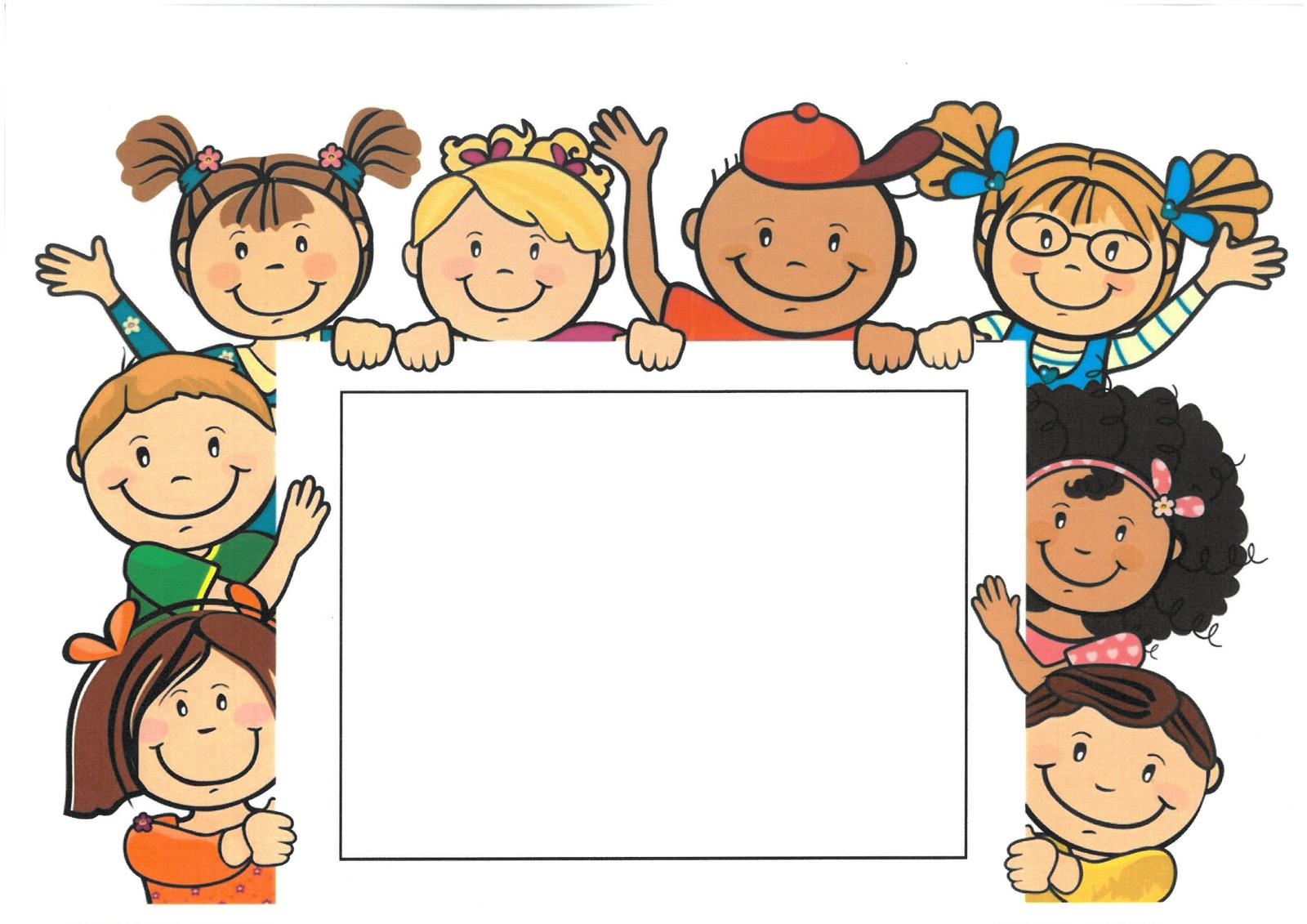 Základní škola a Mateřská škola Zátor,příspěvková organizace oznamuje, že sepro školní rok 2018/2019se koná ve čtvrtek 3.5. 2018K zápisu s sebou vezměte: občanský průkaz a rodný list dítětePrůběh zápisu:dopoledne od 9:00 hod. - do 10:30 hod., odpoledne od 14:30 hod. - do 16:00 hod.Případné dotazy zodpoví přímo v MŠ, na telefonu 554645067  nebo na mobilu MŠ 739676953 zástupce ředitele pro MŠ Mohylová Hana, DiS.